О выявлении правообладателя ранееучтенного объекта недвижимостиВ соответствии со статьей 69.1 Федерального закона от 13.07.2015 №218-ФЗ «О государственной регистрации недвижимости» Администрация города Канаш Чувашской Республики постановляет:В отношении земельного участка с кадастровым номером 21:04:040108:68, расположенного по адресу: Местоположение установлено относительно ориентира, расположенного в границах участка. Почтовый адрес ориентира: Чувашская Республика, г. Канаш, коллективный сад «Надежда», уч-к 19, категория: земли населенных пунктов, вид разрешенного использования: для ведения коллективного садоводства, общей площадью 354 кв. м. в качестве его правообладателя, владеющего данным земельным участком на праве общей долевой собственности, выявлены: Ширшенкова Татьяна Константиновна, _______ г.р., паспорт серии _____ № _______, выдан  _____________, дата выдачи _____, СНИЛС _________, проживающая по адресу: _____________; Ширшенков Алексей Александрович, ________ г.р.,  паспорт серии ____ № _______, выдан ___________, дата выдачи _______, СНИЛС __________, проживающий по адресу: ________________; Ширшенков Максим Александрович, ________ г.р., паспорт серии _____ № __________, выдан _____________, дата выдачи _______, СНИЛС ____________, проживающий по адресу: __________________.Право собственности в праве общей долевой собственности Ширшенковой Татьяны Константиновны, Ширшенкова Алексея Александровича, Ширшенкова Максима Александровича, на указанный в пункте 1 настоящего постановления земельный участок подтверждается ______________________________.3.	Отделу экономики и имущественных отношений направить в орган регистрации прав заявление о внесении в Единый государственный реестр недвижимости сведений о правообладателе ранее учтенного объекта недвижимости в течение 5 рабочих дней с момента принятия настоящего постановления.4.	Настоящее постановление вступает в силу со дня подписания.5.	Контроль за исполнением настоящего постановления возложить на заместителя главы - начальника отдела экономики и имущественных отношений администрации города Канаш Чувашской Республики – Белова Н.И.Глава города										В.Н. Михайлов Чӑваш РеспубликинКАНАШ ХУЛААДМИНИСТРАЦИЙĔЙЫШĂНУ____________№____________Канаш хули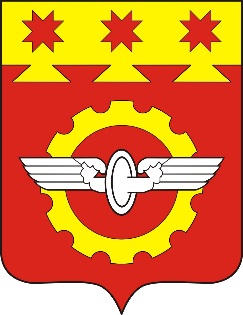 АДМИНИСТРАЦИЯГОРОДА КАНАШЧувашской РеспубликиПОСТАНОВЛЕНИЕ____________№____________город Канаш